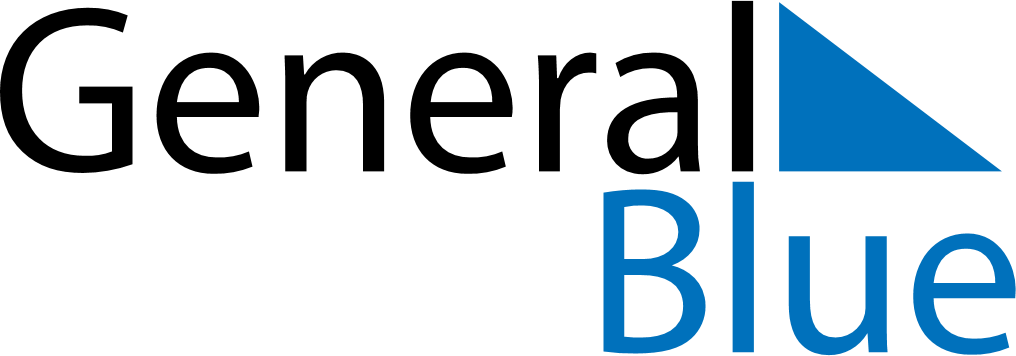 June 2018June 2018June 2018June 2018Cabo VerdeCabo VerdeCabo VerdeSundayMondayTuesdayWednesdayThursdayFridayFridaySaturday112Children’s DayChildren’s Day34567889101112131415151617181920212222232425262728292930